NOTULEN ALGEMENE LEDENVERGADERING  PLAATSELIJK BELANG HEEMSE 2022.Heemse, 23 juni 2022.Opening: De vergadering in wijkcentrum ’t Uilennest te Heemse wordt om 20.05 uur geopend door voorzitter Henk Bosch en hij heet de aanwezigen van harte welkom. Van alle gemeenteraadsleden is er maar één aanwezig nl. de heer Gert Luisman als fractievoorzitter van de PvdA. Helaas is onze gebieds-contactambtenaar Ingrid Franke vanwege ziekte afwezig. Van het bestuur zijn naast de voorzitter aanwezig; Ria Braaksma, Greet Beekhuis, Jeroen Gerrits en Jan Breukelman.   De opkomst is behoorlijk goed; we zijn in totaal met 40 personen.    Terug- en vooruitblik: Henk Bosch blikt een moment terug op de corona-jaren 2020/21  Door de corona-beperkingen hebben we als PB-Heemse geen jaarlijkse herdenking kunnen vieren met betrekking tot de bevrijding van Heemse en van de Nationale dodenherdenking op 4 mei  We moesten het zonder de Algemene Leden Vergaderingen doen en we konden bestuurlijk alleen online vergaderen. Gelukkig lijkt het er op dat we weer kunnen doorgaan met waar we gebleven waren. Zo hebben we in 2020, in samenwerking met de gemeente Hardenberg, de St. De Stuw en enkele bewoners, een mooie speelplek kunnen realiseren op het Spaanskamp. Met de gemeente onderhouden we verregaande contacten aangaande verkeerskundige aanpassingen op de Haardijk en de Twenteweg. Ook de door de provincie Overijssel geplande aanleg van een snelle fietsverbinding tussen Zwolle en het centrum van Hardenberg houdt ons flink bezig. De nieuw ingerichte rijksweg N34 mag dan als geslaagd worden betiteld maar een aantal bewoners langs die N34 ondervindt veel last van overmatig geluid die met name wordt veroorzaakt door de multi-dot belijningen op het wegdek. Een groep bewoners uit de Vogelbuurt heeft begin vorig jaar een petitie aangeboden aan het College van B&W met het verzoek maatregelen te treffen. Omdat het een provinciale weg betreft heeft men de petitie doorgestuurd naar de provincie. Deze heeft een informatie-avond belegd t.b.v. al deze aanwonenden. De resultaten van deze info-avond waren dermate teleurstellend dat aanwonenden de PB’s hebben benaderd om in actie te komen. PB-Heemse heeft het initiatief genomen om, mede namens zes andere PB’s, bezwaar aan te tekenen tegen de gang van zaken bij Gedeputeerde Staten en de provinciale Staten van Overijssel, met afschriften hiervan naar het gemeentebestuur.Thema’s waar we verder mee bezig zijn > de aanleg van een skatebaan Norden-Hazenbos > Herinrichting naar een veilige Rheezerweg > Inrichting Hessenweg-de Brink in relatie tot de snelle fietsverbinding Zwolle-Hardenberg en de toekomst van de oude Vechtbrug m.b.t. de ontwikkeling van het havengebied. In juli zullen we kennis gaan maken met onze nieuwe gebiedswethouder mevrouw Linda Verschuur en er staat voor september een periodiek bezoek gepland van het College van B&W aan Heemse.            Notulen: Iedereen heeft zo wel de vergaderstukken als ook de informatie m.b.t. de te plannen fietstunnel en de aanpassingen van de Haardijk etc. door kunnen nemen op onze website. Er zijn verder geen vragen over de notulen van 19 april 2019.                                                                                                                                           Bestuursverkiezing: De huidige bestuursleden zijn Henk Bosch, Ria Braaksma, Greet Beekhuis, Jeroen Gerrits en Jan Breukelman. Jeroen Gerrits is aftredend maar heeft aangegeven nog wel een periode aan te willen blijven. Greet Beekhuis vervangt Ria Braaksma als afgevaardigde van de Belangen Vereniging Heemserbos. Het financieel verslag is aan een ieder uitgereikt. Het overzicht en de toelichting zijn dusdanig geformuleerd dat er geen vragen rijzen bij de leden. We bedanken onze penningmeester Jan Breukelman voor het bijhouden van de financiën. Henk Bosch geeft aan dat we aardig goed bij kas zitten en vraagt de leden nog eens na te willen denken over nuttigheden t.bv. het algemeen belang in Heemse.Verslag kascontroleurs: De dames Jorinde André-Brink en Alinda Dorman hebben we bereid gevonden de boeken nogmaals te controleren en beiden zijn tevreden over de gevoerde boekhouding. Het ziet er vakkundig uit en het sluit allemaal prima, er wordt decharge verleend aan de penningmeester. Nieuwe kascontroleurs: Thea van Weerden geeft aan  bereid te zijn de controle over het jaar 2022 op zich te nemen. Het PB-bestuur moet nog op zoek naar een tweede controleur. Rondvraag: Thea van Weerden vroeg nog iets over de bijdrage aan de herdenking Molengoot tijdens corona. Piet van Weerden had een vraag over de grote zwerfkeibij de ingang van de Witte- of Lambertuskerk. Deze schijnt de grond in te zakken. Wie is er eigenaar van deze steen: de PKN of de gemeente Hardenberg. De vraag is mede namens de Historische Vereniging. Henk Bosch is kerkrentmeester bij de PKN en belooft hier naar te zullen informeren.  Presentatie Gemeente Hardenberg:Na de gebruikelijke agenda stond de avond na de pauze in het teken van de aanpassingen aan de Haardijk/Twenteweg en, zeer belangrijk voor Heemse, de aanleg van de fietstunnel bij de kruising bij Welink. Christian de Ruiter en Maarten Minkjan van de gemeente Hardenberg hebben een presentatie gehouden over beide projecten en hebben vragen beantwoord van de aanwezige leden. De vragen hadden vooral betrekking op de fietstunnel: “Waar precies komt hij uit en hoe gaat de route dan verder lopen?”Ook de plannen om het fietsverkeer vanuit de Marslanden al via de noordzijde van de Haardijk te leiden, riepen veel vragen op en gaven de nodige bedenkingen. Beide presentatoren benadrukten dat de omwonenden en PB Heemse middels info-avonden op de hoogte worden gehouden over de nieuwe ontwikkelingen.Een van de aanwezige leden, Gerrit Ribberink, had zich al uitgebreid in de materie verdiept en heeft het bestuur uitgenodigd samen met hem de route (Hessenweg, Vogelbuurt, Spaanskamp, etc.) en de mogelijke knelpunten te bekijken. Een afspraak wordt op korte termijn gemaakt.Sluiting: De voorzitter bedankt alle aanwezigen voor hun komst en inbreng. Hij wenst een ieder wel thuis. Er is gelegenheid om in de zaal nog wat na te praten onder het genot van wat drankjes en hapjes.Juni 2022                                      Voorzitter;                                               Secretaris;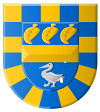 PB-Heemse